Performance Task(s)Task 1 – Appendix 1										Math 10C – RF6Part A:  Summary - Forms of EquationsSlope-Intercept Form: 		Why is it useful to write an equation in slope-intercept form?How can this help you to sketch the graph?Slope-Point Form: 		Why is it useful to write an equation in slope-point form?How can this help you to sketch the graph?General Form: Why is it useful to write an equation in general form?How do you sketch the graph of a linear relation written in general form?Appendix 2										Math 10C – RF6Part A:  Sample ProblemUse your calculator to graph each of the linear relations in Part A and B.  For each;create a table of valuessketch the graphstate the x- and y- interceptsdetermine the slopestate the domain and rangex-intercept: 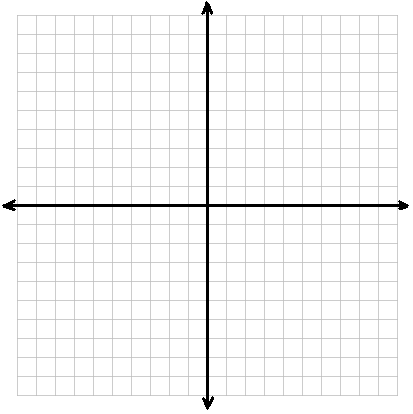 y-intercept:slope:domain:range:Part B:  Graphing Linear Relations Using the Graphing Calculatorx-intercept: y-intercept:slope:domain:range:x-intercept: y-intercept:slope:domain:range:x-intercept: y-intercept:slope:domain:range:x-intercept: y-intercept:slope:domain:range:x-intercept: y-intercept:slope:domain:range:x-intercept: y-intercept:slope:domain:range:Part C:  Taking a Closer LookDo you notice any similarities between the equations and the characteristics of each graph?Use what you have noticed to complete the following:Quickly sketch the graph of . Determine the equation of a line with a slope of 5 and a y-intercept of -8.Determine the equation of the line shown.Quickly sketch the graph of . Determine the equation of a line with a slope of 0 and a y-intercept of 2.Determine the equation of the line shown.Appendix 3										Math 10C – RF6Part A:  Working with Slope-Point FormThe following equation is written in slope-point form:  Generate a table of values for the linear relation.Do you notice any similarities between the table of values and the equation?Sketch the graph. Determine the slope.Do you notice any similarities between the equation and the slope?Why is  called slope-point form? Rewrite the equation in slope-intercept form.Rewrite the equation in general form.Part B:  Using Slope-Point Form to GraphFor each linear relation; sketch the graph, then rewrite the equation in slope-intercept and general form.Slope-Intercept Form:General Form:Slope-Intercept Form:General Form:Slope-Intercept Form:General Form:Part C:  Writing an Equation in Slope-Point Form from a GraphFor each linear relation, write the equation in slope-point form, then rewrite the equation in slope-intercept and general form.Slope-Point Form:Slope-Intercept Form:General Form:Slope-Point Form:Slope-Intercept Form:General Form:Slope-Point Form:Slope-Intercept Form:General Form:Appendix 4										Math 10C – RF6Part A:  Working with General FormThe following equation is written in general form:  My Method for Graphing:My Classmates Methods for Graphing:Rewrite the equation in slope-intercept form.                      Rewrite the equation in general form.Part B:  Graphing Equations in General FormSketch the graph of each of the following linear relations.Stage 1 – Desired ResultsStage 1 – Desired ResultsStage 1 – Desired ResultsEstablished Goal(s):Math 10C – Relations and Functions (RF6)General Outcome:  Develop algebraic and graphical reasoning through the study of relations.Specific Outcome:  Relate linear relations expressed in the following forms to their graphs:  slope-intercept form (), general form (), slope-point form ().Established Goal(s):Math 10C – Relations and Functions (RF6)General Outcome:  Develop algebraic and graphical reasoning through the study of relations.Specific Outcome:  Relate linear relations expressed in the following forms to their graphs:  slope-intercept form (), general form (), slope-point form ().Established Goal(s):Math 10C – Relations and Functions (RF6)General Outcome:  Develop algebraic and graphical reasoning through the study of relations.Specific Outcome:  Relate linear relations expressed in the following forms to their graphs:  slope-intercept form (), general form (), slope-point form ().Big Idea(s):  Algebraic reasoning is a process of describing and analyzing generalized mathematical relationships and change using words and symbols.Comparing mathematical relationships, for example, algebraically, numerically, verbally, or pictorially/concretely, helps us see that there are classes of relationships with common characteristics and helps us describe each member of the class.The same algebraic expression or equation can be related to different real-world situations, and different algebraic expressions or equations can describe the same real-world situation.Many equivalent representations can describe the same situation or generalization.  Each representation may give a different insight into certain characteristics of the situation or generalization.Big Idea(s):  Algebraic reasoning is a process of describing and analyzing generalized mathematical relationships and change using words and symbols.Comparing mathematical relationships, for example, algebraically, numerically, verbally, or pictorially/concretely, helps us see that there are classes of relationships with common characteristics and helps us describe each member of the class.The same algebraic expression or equation can be related to different real-world situations, and different algebraic expressions or equations can describe the same real-world situation.Many equivalent representations can describe the same situation or generalization.  Each representation may give a different insight into certain characteristics of the situation or generalization.Big Idea(s):  Algebraic reasoning is a process of describing and analyzing generalized mathematical relationships and change using words and symbols.Comparing mathematical relationships, for example, algebraically, numerically, verbally, or pictorially/concretely, helps us see that there are classes of relationships with common characteristics and helps us describe each member of the class.The same algebraic expression or equation can be related to different real-world situations, and different algebraic expressions or equations can describe the same real-world situation.Many equivalent representations can describe the same situation or generalization.  Each representation may give a different insight into certain characteristics of the situation or generalization.Enduring Understanding(s):Students will understand that...Graphs and equations of linear relations have characteristics that can be analyzed and interpreted in context.Essential Question(s):Why is it useful to be able to write the equations of lines in different forms?Essential Question(s):Why is it useful to be able to write the equations of lines in different forms?Students will know ...TerminologySlope-Intercept FormGeneral FormSlope-Point FormStudents will be able to...RF6I can change equations from slope-intercept form to general form.I can change equations from general form to slope-intercept form.I can graph a linear relation without technology.I can graph a linear relation using technology.I can identify equivalent linear relations that have been written in different forms.I can match a linear relation to its graph.Students will be able to...RF6I can change equations from slope-intercept form to general form.I can change equations from general form to slope-intercept form.I can graph a linear relation without technology.I can graph a linear relation using technology.I can identify equivalent linear relations that have been written in different forms.I can match a linear relation to its graph.Stage 2 – Assessment EvidenceStage 2 – Assessment EvidenceStage 2 – Assessment EvidencePerformance Task(s):Task 1:Performance Task(s):Task 1:Other Evidence:Formative AssessmentsCheck UpsStrand ExamStage 3 – Learning PlanStage 3 – Learning PlanStage 3 – Learning PlanLearning Activities:  A summary sheet is provided in Appendix 1 for students to use throughout this lesson.  After completing each activity, have students return to this record sheet to record their generalizations.Activity 1: Graphing Linear Relations Using the Calculator & Slope-Intercept FormUse the sample question from Appendix 2 (Part A) to demonstrate how the graphing calculator can be used to determine some of the characteristics of a relation.Generate a table of values.View the graph.Calculate the x-intercept (zero) using the calculate zeroes the function.Calculate the y-intercept (value) using the calculate values function.Use two of the points from the table of values to determine the slope.Be sure that students understand that they could also determine these characteristics from their hand-drawn graphs.Have students complete Part B as well as Part C of Appendix 2.  Students should notice that the slope and y-intercept of each relation are visible in the equation.  Introduce slope-intercept form of an equation to students and have them record their generalizations in the appropriate section of Appendix 1 and/or their notebooks.Formative Assessment Option:Bonnie Uses: Pages 154, 155 from Algebra with PizzazzActivity 2: Slope-Point FormHave students work through Part A of Appendix 3 to familiarize themselves with Slope-Point form of an equation.  Discuss the solutions to these questions as a class.Ask students to complete parts B and C of Appendix 3 to practice the following:Graph an equation given and equation in slope-point form.Determine the equation of a line in slope-point form given the graph.Rewrite slope-point form equations in other forms.Go over Parts B and C as a class.Have students record their generalizations regarding slope-point form in the appropriate section of Appendix 1 and/or their notebooks.Activity 3:  General FormIntroduce general form of an equation to students by asking students to describe the way that general form looks different from the other two equation forms.  A sample is shown in Part A of Appendix 4.  Students may list characteristics such as:The variables are both on the same side of the equation.There are no fractions.Ask students to graph the relation and describe the method they used.After students have completed their graph, have them share the method they chose with the class.  Ask students to record at least three different methods for graphing equations written in general form.  Some may include: Create a table of values.Calculate the x- and y- intercepts.Rewrite the equation in slope-intercept form.Rewrite the equation in slope-point form.Ask students to pull out their Appendix 1 summary sheets and answer the following question (from the third section).Why is it useful to write an equation in general form?Students may have a hard time answering this question.  Explain that both slope-intercept and slope-point form are specific to linear relations.  In the future, students will be asked to work with many relations that are not linear.  General form is different from the other two forms of an equation because all equations (even those that are not linear) can be written in general form.  In the future, being familiar with and able to compare equations written in general form will be a useful skill. Ask students to record their preferred method of graphing a linear relation that is written in general form in the appropriate place in appendix 1 and/or their notebook.Ask students to complete Part B of Appendix 4 to practice graphing equations written in general form.Formative Assessment Options:Pull this from Mary Jo’sProblem Solving ActivitiesUse the provided performance task as a problem solving activity.Learning Activities:  A summary sheet is provided in Appendix 1 for students to use throughout this lesson.  After completing each activity, have students return to this record sheet to record their generalizations.Activity 1: Graphing Linear Relations Using the Calculator & Slope-Intercept FormUse the sample question from Appendix 2 (Part A) to demonstrate how the graphing calculator can be used to determine some of the characteristics of a relation.Generate a table of values.View the graph.Calculate the x-intercept (zero) using the calculate zeroes the function.Calculate the y-intercept (value) using the calculate values function.Use two of the points from the table of values to determine the slope.Be sure that students understand that they could also determine these characteristics from their hand-drawn graphs.Have students complete Part B as well as Part C of Appendix 2.  Students should notice that the slope and y-intercept of each relation are visible in the equation.  Introduce slope-intercept form of an equation to students and have them record their generalizations in the appropriate section of Appendix 1 and/or their notebooks.Formative Assessment Option:Bonnie Uses: Pages 154, 155 from Algebra with PizzazzActivity 2: Slope-Point FormHave students work through Part A of Appendix 3 to familiarize themselves with Slope-Point form of an equation.  Discuss the solutions to these questions as a class.Ask students to complete parts B and C of Appendix 3 to practice the following:Graph an equation given and equation in slope-point form.Determine the equation of a line in slope-point form given the graph.Rewrite slope-point form equations in other forms.Go over Parts B and C as a class.Have students record their generalizations regarding slope-point form in the appropriate section of Appendix 1 and/or their notebooks.Activity 3:  General FormIntroduce general form of an equation to students by asking students to describe the way that general form looks different from the other two equation forms.  A sample is shown in Part A of Appendix 4.  Students may list characteristics such as:The variables are both on the same side of the equation.There are no fractions.Ask students to graph the relation and describe the method they used.After students have completed their graph, have them share the method they chose with the class.  Ask students to record at least three different methods for graphing equations written in general form.  Some may include: Create a table of values.Calculate the x- and y- intercepts.Rewrite the equation in slope-intercept form.Rewrite the equation in slope-point form.Ask students to pull out their Appendix 1 summary sheets and answer the following question (from the third section).Why is it useful to write an equation in general form?Students may have a hard time answering this question.  Explain that both slope-intercept and slope-point form are specific to linear relations.  In the future, students will be asked to work with many relations that are not linear.  General form is different from the other two forms of an equation because all equations (even those that are not linear) can be written in general form.  In the future, being familiar with and able to compare equations written in general form will be a useful skill. Ask students to record their preferred method of graphing a linear relation that is written in general form in the appropriate place in appendix 1 and/or their notebook.Ask students to complete Part B of Appendix 4 to practice graphing equations written in general form.Formative Assessment Options:Pull this from Mary Jo’sProblem Solving ActivitiesUse the provided performance task as a problem solving activity.Learning Activities:  A summary sheet is provided in Appendix 1 for students to use throughout this lesson.  After completing each activity, have students return to this record sheet to record their generalizations.Activity 1: Graphing Linear Relations Using the Calculator & Slope-Intercept FormUse the sample question from Appendix 2 (Part A) to demonstrate how the graphing calculator can be used to determine some of the characteristics of a relation.Generate a table of values.View the graph.Calculate the x-intercept (zero) using the calculate zeroes the function.Calculate the y-intercept (value) using the calculate values function.Use two of the points from the table of values to determine the slope.Be sure that students understand that they could also determine these characteristics from their hand-drawn graphs.Have students complete Part B as well as Part C of Appendix 2.  Students should notice that the slope and y-intercept of each relation are visible in the equation.  Introduce slope-intercept form of an equation to students and have them record their generalizations in the appropriate section of Appendix 1 and/or their notebooks.Formative Assessment Option:Bonnie Uses: Pages 154, 155 from Algebra with PizzazzActivity 2: Slope-Point FormHave students work through Part A of Appendix 3 to familiarize themselves with Slope-Point form of an equation.  Discuss the solutions to these questions as a class.Ask students to complete parts B and C of Appendix 3 to practice the following:Graph an equation given and equation in slope-point form.Determine the equation of a line in slope-point form given the graph.Rewrite slope-point form equations in other forms.Go over Parts B and C as a class.Have students record their generalizations regarding slope-point form in the appropriate section of Appendix 1 and/or their notebooks.Activity 3:  General FormIntroduce general form of an equation to students by asking students to describe the way that general form looks different from the other two equation forms.  A sample is shown in Part A of Appendix 4.  Students may list characteristics such as:The variables are both on the same side of the equation.There are no fractions.Ask students to graph the relation and describe the method they used.After students have completed their graph, have them share the method they chose with the class.  Ask students to record at least three different methods for graphing equations written in general form.  Some may include: Create a table of values.Calculate the x- and y- intercepts.Rewrite the equation in slope-intercept form.Rewrite the equation in slope-point form.Ask students to pull out their Appendix 1 summary sheets and answer the following question (from the third section).Why is it useful to write an equation in general form?Students may have a hard time answering this question.  Explain that both slope-intercept and slope-point form are specific to linear relations.  In the future, students will be asked to work with many relations that are not linear.  General form is different from the other two forms of an equation because all equations (even those that are not linear) can be written in general form.  In the future, being familiar with and able to compare equations written in general form will be a useful skill. Ask students to record their preferred method of graphing a linear relation that is written in general form in the appropriate place in appendix 1 and/or their notebook.Ask students to complete Part B of Appendix 4 to practice graphing equations written in general form.Formative Assessment Options:Pull this from Mary Jo’sProblem Solving ActivitiesUse the provided performance task as a problem solving activity.Reflections:  (Things to change within this lesson plan before using it again.)Reflections:  (Things to change within this lesson plan before using it again.)Reflections:  (Things to change within this lesson plan before using it again.)xyxyxyxyxyxyxyxy-4-202